SOLICITUDE Á ZONA  DE AUTORIZACIÓN DE OBRAS NO DOMINIO PÚBLICO PORTUARIO NON CONCESIONADO/AUTORIZADO A TRAVÉS DA SEDE ELECTRÓNICA DA XUNTA DE GALICIANota importante: lembre que antes de realizar o esforzo de achegar toda a documentación precisa, para aclarar calquera tipo de dúbida a respecto deste trámite pode dirixirse en horario de 9:00 a 14:00 á Xefatura de Zona na que se atope o porto no que se atope a concesión.Xefatura de Zona Norte: 982 828 423 R/ Pastor Díaz, 13, 1º - 27002 LugoXefatura de Zona Centro: 981 182 626 Avda. Porto da Coruña, 5-1º - 15006 A CoruñaXefatura de Zona Sur: 886 159 290 R/ Victor Said Armesto, 1, 1º e 2º - 36002 PontevedraA persoa abaixo asinante solicita que a Presidencia de Portos de Galicia considere a tramitación das obras menores de conservación das instalacións da concesión. En (nome da cidade de sinatura da instancia), á data  Asinado: ANEXO I. DOCUMENTACIÓN NECESARIA PARA A TRAMITACIÓN DE SOLICITUDE DE OBRAS NO DOMINIO PÚBLICO PORTUARIO A TRAVÉS DA SEDE ELECTRÓNICA DA XUNTA DE GALICIAInstrucións para cubrir o formulario:No apartado 2, marque a opción a), b) ou c), segundo sexa o seu casoFaga clic nas iconas ☐ para indicar con unha cruz deste modo , indicando que aporta a documentación respectivaANEXO II. MODELO DECLARACIÓN RESPONSABLE CONTIDO DOCUMENTACIÓN DIXITAL ACHEGADAEn representación do/da suxeito/a ao/á que se solicita ceder parcialmente a concesión, Dª./D. Dª./D. (escriba aquí o seu nome e apelidos), con enderezo en (escriba aquí o seu enderezo completo) e DNI/NIF (escriba aquí o seu DNI), teléfono de contacto (escriba aquí o seu teléfono de contacto), correo electrónico (escriba aquí o seu correo electrónico) e con capacidade suficiente para outorgala, declaro baixo a miña responsabilidade, para os efectos da documentación aportada para a solicitude da prórroga da concesión administrativa de ocupación de dominio público portuario con destino (escriba aquí o obxecto da concesión), que a documentación se axunta á solicitude é legal e veraz, asumindo as responsabilidades legais en caso de falsidade ou omisión, respecto da legalidade e veracidade dos datos e información anteriores.En (nome da cidade de sinatura da instancia), á data  Asinado: ANEXO III. CONSENTIMENTO DE TRATAMENTO DE DATOS DE CARÁCTER PERSOALOs datos de carácter persoal obtidos con motivo deste procedemento administrativo van ser incorporados e tratados nun ficheiro de datos debidamente autorizado para o exercicio das funcións que como Administración Pública legalmente lle corresponden á entidade pública empresarial Portos de Galicia, entidade responsable do ficheiro “Programa Facturación Espigon”. O seu domicilio é Praza de Europa, Portal 5A 6º B, Área Central – Fontiñas, 15707 Santiago de Compostela. A cesión destes datos farase de acordo coa Lei Orgánica 3/2018 de, de 5 de decembro, de Protección de Datos Persoais e garantía dos dereitos dixitais, e co Regulamento Europeo Xeral de Protección de datos 2016/679/UE, de 27 de abril, para os fins relacionados coa xestión e explotación portuaria atribuídas a esta Entidade pública polas leis 6/2017, do 12 de decembro, de portos de Galicia, Lei 6/2003, do 9 de decembro de taxas, prezos e exaccións reguladoras da Comunidade Autónoma de Galicia, Lei 58/2003, do 17 de decembro, General Tributaria e Lei 5/2011, do 30 de setembro, do patrimonio da Comunidade Autónoma de Galicia. O acceso aos ficheiros por terceiros realizarase para a prestación de servizos de tratamento e técnicos ao responsable destes. O exercicio ante o responsable do ficheiro dos seus dereitos a solicitar o acceso aos datos persoais relativos ao interesado, a solicitar a súa rectificación ou supresión, a solicitar a limitación no seu tratamento, a opoñerse ao tratamento, a portabilidade dos datos e a acudir  a Agencia Española de Protección de Datos en defensa dos seus dereitos, realizarase nos termos establecidos legalmente considerando as peculiaridades que se derivan do carácter público dos ficheiros deste organismo, podendo exercelo perante o enderezo de Portos de Galicia sito en Praza de Europa, Portal 5A,  6º B, Área Central – Fontiñas, 15707 Santiago de Compostela – A Coruña. Se precisa unha información máis detallada sobre os seus dereitos, orientación legal e xurídica acerca de como exercer estes dereitos, formular reclamacións e ante que instancias, pódese por en contacto con departamento xurídico no correo portos@portosdegalicia.com  o no teléfonos 881 95 00 95 de Portos de Galicia. En todo caso, facilítaselle indicacións de autoridades de protección de datos as que poden acudir: Agencia Española de Protección de Datos: www.agpd.es, Supervisor Europeo de Protección de Datos: https://edps.europa.eu/. Pode obter máis informacións no enlace da páxina web de Portos de Galicia: http://www.portosdegalicia.gal/gl/web/portos-de-galicia/informacion-regulamento-europeo-xeral-de-proteccion-de-datos. Á vista do anterior, por indicación de lei, ou en caso de existir unha entidade autorizada ou concesionaria da xestión ou explotación da instalación, autorizo á EPE Portos de Galicia a cesión dos meus datos referidos no parágrafo anterior á citada entidade ou ás institucións esixidas pola norma.En  ...............................................................  a,  ............  de  ...............................  de  20  ........Asdo.: .................................................................................................................................   N.I.F.: ................................................... ANEXO IV. INSTRUCCIÓNS PARA A PRESENTACIÓN DE INSTANCIA DA SOLICITUDE A TRAVÉS DA SEDE ELECTRÓNICA DA XUNTA DE GALICIASiga as instrucións do modelo de formulario dispoñible na web de Portos de Galicia na ruta www.portosdegalicia.com > Xestións > Modelos e formularios , e cúbrao con toda a información solicitada, imprimao en pdf e asineo electrónicamente 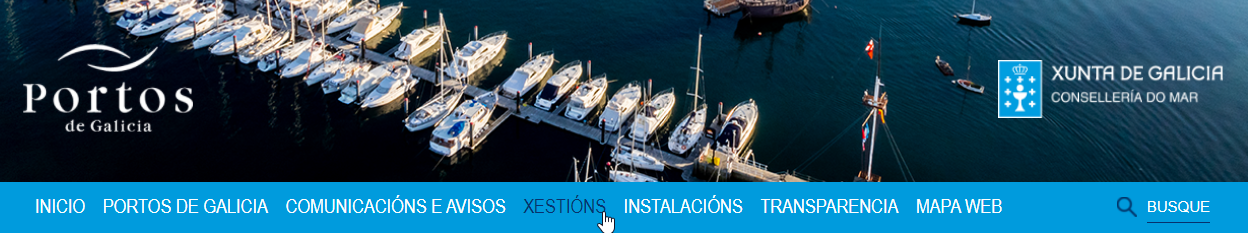 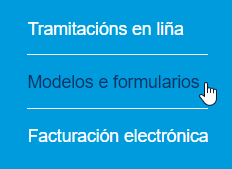 Escanee/dixitalice tódolos documentos que son requiridos no modelo de formulario anterior (se xa os ten escaneados/dixitalizados, non é preciso que faga esta operación)Entre en na Sede Electrónica da Xunta de Galicia, facendo clic neste linkFaga clic na opción “a miña sede”: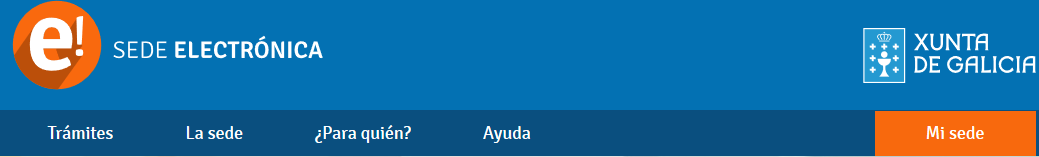 Acceda á súa sede a través dunha das opcións posibles: Chave 365 ou DNI electrónico/certificado dixital. En caso de que non poda acceder por ningunha das vías anteriores, pode contactar co servizo de Atención e Información á Cidadanía a través do teléfono 012 (ou 981 900 643 para chamadas realizadas desde fóra da Comunidade Autónoma de Galicia)Unha vez dentro da súa sede, seleccione  “trámites” > “solicitude xenérica” > “tramitar en liña”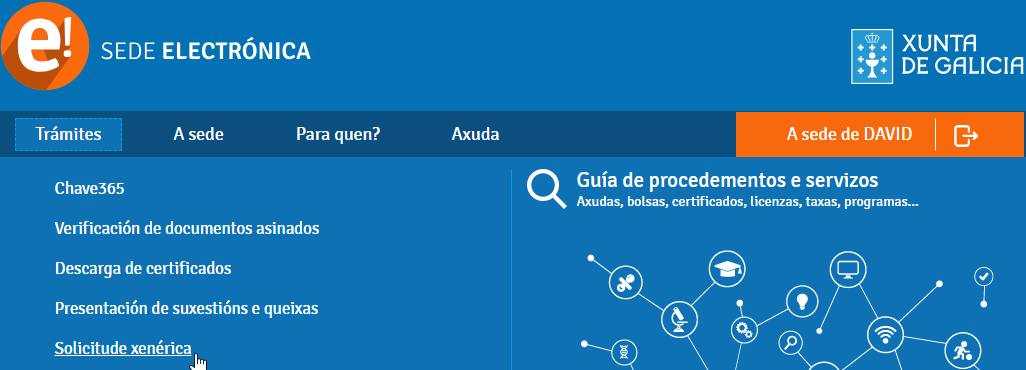 Cubra tódolos datos da solicitude xenérica (formulario PR0004A)Achegue o pdf elaborado no punto 1, no apartado “documentación que se presenta” do formulario PR0004AAchegue o/s pdf do punto 2 no apartado “documentación que se presenta” do formulario PR0004ASeleccione no destinatario “Consellería do Mar” e a unidade administrativa de Portos de Galicia á que vaia dirixido: Xefatura da Zona Norte, Xefatura da Zona Centro, Xefatura da Zona Sur ou Área de Explotación e Planificación (Servizos Centrais)Faga clic o botón “Continuar”. A súa solicitude xa se atopará presentada electrónicamente a través da sede electrónica da Xunta de GaliciaNOTA IMPORTANTE DE INFORMACIÓN A CUBRIR NOS SEGUINTES CAMPOS: ---- 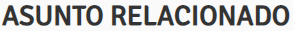 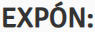 Obxecto do título: (indique o obxecto do título de ocupación do DPP)Solicitante/Titular: (indique o solicitante/titular)Clave do título (soamente no caso de que se atope outorgado): (indique a clave do título)Porto:  SOLICITUDE Á ZONA  DE AUTORIZACIÓN DE OBRAS NO DOMINIO PÚBLICO PORTUARIO NON CONCESIONADO/AUTORIZADO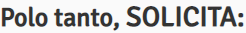 DATOS IDENTIFICATIVOS DO/A SOLICITANTE DATOS IDENTIFICATIVOS DO/A SOLICITANTE DATOS IDENTIFICATIVOS DO/A SOLICITANTE DATOS IDENTIFICATIVOS DO/A SOLICITANTE DATOS IDENTIFICATIVOS DO/A SOLICITANTE DATOS IDENTIFICATIVOS DO/A SOLICITANTE Seleccione o tipo de solicitante:PERSOA FÍSICASeleccione o tipo de solicitante:PERSOA FÍSICASeleccione o tipo de solicitante:PERSOA FÍSICASeleccione o tipo de solicitante:PERSOA FÍSICASeleccione o tipo de solicitante:PERSOA FÍSICASeleccione o tipo de solicitante:PERSOA FÍSICANome (e apelidos)(escriba aquí)(escriba aquí)(escriba aquí)NIF/CIF(escriba aquí)PERSOA XURÍDICA OU ENTIDADE SEN PERSONALIDADE XURÍDICAPERSOA XURÍDICA OU ENTIDADE SEN PERSONALIDADE XURÍDICAPERSOA XURÍDICA OU ENTIDADE SEN PERSONALIDADE XURÍDICAPERSOA XURÍDICA OU ENTIDADE SEN PERSONALIDADE XURÍDICAPERSOA XURÍDICA OU ENTIDADE SEN PERSONALIDADE XURÍDICAPERSOA XURÍDICA OU ENTIDADE SEN PERSONALIDADE XURÍDICANome da persoa xurídica(escriba aquí)(escriba aquí)(escriba aquí)CIF(escriba aquí)Nome (e apelidos) do representante da persoa xurídica(escriba aquí)(escriba aquí)(escriba aquí)NIF(escriba aquí)Datos de contacto do solicitante, a efectos de notificacións electrónicasDatos de contacto do solicitante, a efectos de notificacións electrónicasDatos de contacto do solicitante, a efectos de notificacións electrónicasDatos de contacto do solicitante, a efectos de notificacións electrónicasDatos de contacto do solicitante, a efectos de notificacións electrónicasDatos de contacto do solicitante, a efectos de notificacións electrónicasCorreo electrónico(escriba aquí)Teléfono fixo(escriba aquí)Teléfono móbil(escriba aquí)Enderezo postalTipo de vía (escriba aquí)  Nome da vía (escriba aquí)  Número (escriba aquí) Bloque (escriba aquí)  Andar (escriba aquí)   Porta (escriba aquí)  Código Postal (escriba aquí) Provincia (escriba aquí) Municipio (escriba aquí) Poboación (escriba aquí)Tipo de vía (escriba aquí)  Nome da vía (escriba aquí)  Número (escriba aquí) Bloque (escriba aquí)  Andar (escriba aquí)   Porta (escriba aquí)  Código Postal (escriba aquí) Provincia (escriba aquí) Municipio (escriba aquí) Poboación (escriba aquí)Tipo de vía (escriba aquí)  Nome da vía (escriba aquí)  Número (escriba aquí) Bloque (escriba aquí)  Andar (escriba aquí)   Porta (escriba aquí)  Código Postal (escriba aquí) Provincia (escriba aquí) Municipio (escriba aquí) Poboación (escriba aquí)Tipo de vía (escriba aquí)  Nome da vía (escriba aquí)  Número (escriba aquí) Bloque (escriba aquí)  Andar (escriba aquí)   Porta (escriba aquí)  Código Postal (escriba aquí) Provincia (escriba aquí) Municipio (escriba aquí) Poboación (escriba aquí)Tipo de vía (escriba aquí)  Nome da vía (escriba aquí)  Número (escriba aquí) Bloque (escriba aquí)  Andar (escriba aquí)   Porta (escriba aquí)  Código Postal (escriba aquí) Provincia (escriba aquí) Municipio (escriba aquí) Poboación (escriba aquí)DATOS IDENTIFICATIVOS DA PERSOA FÍSICA QUE REALIZA O TRÁMITE EN REPRESENTACIÓN DO SOLICITANTE DAS OBRAS NO DOMINIO PÚBLICO PORTUARIODATOS IDENTIFICATIVOS DA PERSOA FÍSICA QUE REALIZA O TRÁMITE EN REPRESENTACIÓN DO SOLICITANTE DAS OBRAS NO DOMINIO PÚBLICO PORTUARIODATOS IDENTIFICATIVOS DA PERSOA FÍSICA QUE REALIZA O TRÁMITE EN REPRESENTACIÓN DO SOLICITANTE DAS OBRAS NO DOMINIO PÚBLICO PORTUARIODATOS IDENTIFICATIVOS DA PERSOA FÍSICA QUE REALIZA O TRÁMITE EN REPRESENTACIÓN DO SOLICITANTE DAS OBRAS NO DOMINIO PÚBLICO PORTUARIODATOS IDENTIFICATIVOS DA PERSOA FÍSICA QUE REALIZA O TRÁMITE EN REPRESENTACIÓN DO SOLICITANTE DAS OBRAS NO DOMINIO PÚBLICO PORTUARIODATOS IDENTIFICATIVOS DA PERSOA FÍSICA QUE REALIZA O TRÁMITE EN REPRESENTACIÓN DO SOLICITANTE DAS OBRAS NO DOMINIO PÚBLICO PORTUARIODATOS IDENTIFICATIVOS DA PERSOA FÍSICA QUE REALIZA O TRÁMITE EN REPRESENTACIÓN DO SOLICITANTE DAS OBRAS NO DOMINIO PÚBLICO PORTUARIOMarque este recadro se os datos da persoa física representante do solicitante son os mesmos que os indicados con anterioridadeMarque este recadro se os datos da persoa física representante do solicitante son os mesmos que os indicados con anterioridadeMarque este recadro se os datos da persoa física representante do solicitante son os mesmos que os indicados con anterioridadeMarque este recadro se os datos da persoa física representante do solicitante son os mesmos que os indicados con anterioridadeMarque este recadro se os datos da persoa física representante do solicitante son os mesmos que os indicados con anterioridadeMarque este recadro se os datos da persoa física representante do solicitante son os mesmos que os indicados con anterioridadeNome (e apelidos)Nome (e apelidos)(escriba aquí)(escriba aquí)(escriba aquí)NIF(escriba aquí)Empresa e CargoEmpresa e Cargo(escriba aquí)(escriba aquí)(escriba aquí)(escriba aquí)(escriba aquí)Datos de contacto da persoa física representante do solicitante Datos de contacto da persoa física representante do solicitante Datos de contacto da persoa física representante do solicitante Datos de contacto da persoa física representante do solicitante Datos de contacto da persoa física representante do solicitante Datos de contacto da persoa física representante do solicitante Datos de contacto da persoa física representante do solicitante Correo electrónicoCorreo electrónico(escriba aquí)Teléfono fixo(escriba aquí)Teléfono móbil(escriba aquí)Enderezo postalEnderezo postalTipo de vía (escriba aquí)  Nome da vía (escriba aquí)  Número (escriba aquí) Bloque (escriba aquí)  Andar (escriba aquí)   Porta (escriba aquí)  Código Postal (escriba aquí) Provincia (escriba aquí) Municipio (escriba aquí) Poboación (escriba aquí)Tipo de vía (escriba aquí)  Nome da vía (escriba aquí)  Número (escriba aquí) Bloque (escriba aquí)  Andar (escriba aquí)   Porta (escriba aquí)  Código Postal (escriba aquí) Provincia (escriba aquí) Municipio (escriba aquí) Poboación (escriba aquí)Tipo de vía (escriba aquí)  Nome da vía (escriba aquí)  Número (escriba aquí) Bloque (escriba aquí)  Andar (escriba aquí)   Porta (escriba aquí)  Código Postal (escriba aquí) Provincia (escriba aquí) Municipio (escriba aquí) Poboación (escriba aquí)Tipo de vía (escriba aquí)  Nome da vía (escriba aquí)  Número (escriba aquí) Bloque (escriba aquí)  Andar (escriba aquí)   Porta (escriba aquí)  Código Postal (escriba aquí) Provincia (escriba aquí) Municipio (escriba aquí) Poboación (escriba aquí)Tipo de vía (escriba aquí)  Nome da vía (escriba aquí)  Número (escriba aquí) Bloque (escriba aquí)  Andar (escriba aquí)   Porta (escriba aquí)  Código Postal (escriba aquí) Provincia (escriba aquí) Municipio (escriba aquí) Poboación (escriba aquí)CARACTERÍSTICAS BÁSICAS DAS OBRAS NO DOMINIO PÚBLICO PORTUARIOCARACTERÍSTICAS BÁSICAS DAS OBRAS NO DOMINIO PÚBLICO PORTUARIOPorto das obrasNome do título de concesión relacionada coas obras(escriba aquí)Clave da concesión     -     -     -C-     Plano ou imaxe aérea (Ex: Google Maps) coa delimitación aproximada da concesión solicitadaPlano ou imaxe aérea (Ex: Google Maps) coa delimitación aproximada da concesión solicitada(insira a imaxe aquí)(insira a imaxe aquí)Plano das obras no dominio público solicitadasPlano das obras no dominio público solicitadas(insira a imaxe aquí)(insira a imaxe aquí)Descrición das obras no dominio público portuario:(escriba aquí)Descrición das obras no dominio público portuario:(escriba aquí)Orzamento das obras sen IVE(escriba aquí) €Inicio das obrasPrazo previsto no título da concesión (escriba aquí)Prazo solicitado: (escriba aquí)Remate das obrasPrazo previsto no título da concesión (escriba aquí)Prazo solicitado: (escriba aquí)LEXISLACIÓN APLICABLELei 6/2017, do 12 de decembro, de portos de GaliciaLei 6/2003, do 9 de decembro, de taxas, prezos e exaccións reguladoras da Comunidade Autónoma de GaliciaLei 22/1988, de 28 de xullo, de CostasLei 9/2017, do 8 de novembro, de Contratos do Sector Público, pola que se  traspoñen ao ordenamento xurídico español as Directivas do Parlamento Europeo e do Consello 2014/23/UE e 2014/24/UE, do 26 de febreiro de 2014Lei 39/2015, do 1 de outubro, do Procedemento Administrativo Común das Administracións Públicas.1. Instancia de solicitude dunha concesión demanial no dominio público portuario, correcta e completamente cuberta e asinada1. Instancia de solicitude dunha concesión demanial no dominio público portuario, correcta e completamente cuberta e asinada2. Acreditación da personalidade do solicitante (Escolla unha das tres opcións posibles)2. Acreditación da personalidade do solicitante (Escolla unha das tres opcións posibles)2. Acreditación da personalidade do solicitante (Escolla unha das tres opcións posibles)O solicitante é persoa físicaO solicitante é persoa físicaO solicitante é persoa física2.a.1) DNI compulsado desteO solicitante é persoa xurídicaO solicitante é persoa xurídicaO solicitante é persoa xurídica2.b.1) Escritura de constitución e/ou modificación da empresa, se é o caso, inscrita no Rexistro Mercantil, cando este requisito sexa esixible conforme á lexislación mercantil que lle sexa aplicable (orixinal ou copia compulsada)2.b.2) Certificado de situación no censo de actividades económicas da AEAT. Acceda a este certificado facendo clic aquí22.b.3) Fotocopia compulsada CIF da empresa2.b.4) Poder de representación da persoa que asina a solicitude en nome da empresa22.b.5) Bastanteo do poder de representación da persoa que asina a solicitude en nome da empresa,  mediante dilixencia estendida por letrado da Asesoría Xurídica Xeral da Xunta de Galicia (orixinal ou copia compulsada) 2Nota: No caso de ter dúbidas con este trámite, contacte coa Asesoría Xurídica Xeral da Xunta de Galicia2.b.6) Fotocopia compulsada DNI do representante que asina a solicitudeO solicitante é unha entidade sen personalidade xurídicaO solicitante é unha entidade sen personalidade xurídicaO solicitante é unha entidade sen personalidade xurídica2.c.1) Escritura o documento de constitución, de modificación, estatutos ou acta fundacional no que constaren as normas pola que se regula a súa actividade, inscritos, no seu caso, no correspondente rexistro oficial2.c.2) CIF da entidade2.c.3) Poder de representación da persoa que asina a solicitude en nome da entidade2.c.4) Bastanteo do poder de representación da persoa que asina a solicitude en nome da entidade, mediante dilixencia estendida por letrado da Asesoría Xurídica Xeral da Xunta de Galicia(orixinal ou copia compulsada)Nota: para dúbidas con este trámite, chame ao 981 545 898 ou contacte ca Asesoría Xurídica Xeral da Xunta de Galicia2.c.5) DNI do representante que asina a solicitude3. Proxecto técnico ou documentación técnica que se achegue para describir as obras, planos, orzamento e prazos de execución3. Proxecto técnico ou documentación técnica que se achegue para describir as obras, planos, orzamento e prazos de execución3. Proxecto técnico ou documentación técnica que se achegue para describir as obras, planos, orzamento e prazos de execuciónProxecto técnico ou documentación técnica que se achegue cumprindo as Normas de presentación de proxectos básicos de Portos de Galicia. Xunto coa documentación técnica debe ser presentado obrigatoriamente o modelo de ficha técnica básica de solicitude de obras e/ou instalacións, dispoñible facendo clic aquí, seguindo as instrucións indicadas na seguinte ruta: https://portosdegalicia.gal/modelo-ficha-tecnica